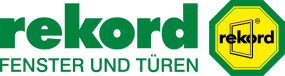 Überschrift:
Sonnenschutz der ExtraklasseUnterüberschrift:
Raffstoren bieten eine große Gestaltungsvielfalt und steigern den WohnkomfortAnlauf:+++ Lichtdurchflutete Räume stehen beim Hausbau und –kauf weit oben auf der Wunschliste. Bei der Lieblingsserie im Fernsehen und dem Umgang mit Laptop, Tablet-PC oder Smartphone merkt man aber doch, dass ein leicht abgedunkelter Raum durchaus Vorzüge hat. Auch auf die Wärme, die im Sommer mit großen Fensterfronten einhergeht, möchte man lieber verzichten. Eine wirksame Lösung ist hier ein gut durchdachtes Beschattungssystem.      +++Artikeltext:
Angenehmes Raumklima für Ihr ZuhauseEin innenliegender Sonnenschutz dunkelt zwar ab, gewährt der Wärme aber dennoch Einlass, da sie das Fensterbauteil ungehindert passieren kann. Außenliegende Beschattungslösungen sind dahingehend die bessere Wahl. Ein angenehmes Raumklima selbst an heißen Tagen erreicht man zum Beispiel mit Raffstoren vom Fenster- und Haustürenhersteller rekord. Der milde Lichteinfall lässt sich mit den hochwertigen Lamellen aus witterungsbeständigem Aluminium individuell steuern und um bis zu 75 Prozent reduzieren. Zur Auswahl stehen dafür zwei Modelle: Die Schattenlamelle, die durch die einfache Bogenform die Sonneneinstrahlung abschwächt, und die Abdunkelungslamelle, deren Dreibogenform das Sonnenlicht mehrfach bricht und den Raum bei geschlossenen Lamellen fast komplett abdunkeln kann. Positive Nebeneffekte sind der UV-Schutz für Möbel und Fußböden sowie der individuelle Sichtschutz. Dieser schafft auf Knopfdruck Privatsphäre für die eigenen vier Wände. Ideal angepasst und individuell steuerbarRaffstoren bieten zudem zahlreiche Gestaltungsmöglichkeiten für die Fassade - bei rekord sind diese in elf verschiedenen Farbvarianten und diversen RAL-Farbtönen erhältlich. Einer idealen Abstimmung oder einem farblichen Kontrast zur Fassade steht damit nichts im Weg. Der Antrieb der Raffstoren erfolgt mit einem Elektro-Motor, der nach Wunsch über eine Fernbedienung oder einen Wandsender gesteuert wird. Mit einem Wind- und Sonnenwächter sowie einer integrierten Zeitschaltuhr mit bis zu 16 festlegbaren Szenarien lässt sich die Bedienung zudem automatisieren und präzisieren. Eingebunden in ein Steuerungssystem für die Haustechnik bedient man die Raffstoren sogar einfach und bequem über Laptop, Tablet-PC oder Smartphone. Egal ob Sie direkt vor Ort, im Büro oder im Urlaub sind. Damit der Traum vom Wohnkomfort nicht am Einbau scheitert, bietet rekord Einbaulösungen für Putz- und Klinkerfassaden mit einem optional integrierbaren Insektenschutz. Ein Sonnenschutz der Extraklasse. Mehr unter www.rekord.de. Über rekord-fenster+türen:		Das inhabergeführte Unternehmen bei Itzehoe fertigt seit über 90 Jahren Fenster und Türen in klassischer Handwerkskunst und beschäftigt ca. 250 Mitarbeiter. Zu den Kunden gehören Bauherren und Renovierer aus dem gesamten Bundesgebiet mit Schwerpunkt in Nord- und Mitteldeutschland, die höchste Material- und Verarbeitungsqualität erwarten. Die Leitidee „rekord – Werte für Generationen“ wird von qualifizierten Fachhändlern und Tischlermeistern vor Ort partnerschaftlich getragen und umgesetzt. Mit Innovationen im Bereich Sicherheit, Wärmedämmung und Design sichert die Marke ihren Vorsprung und setzt immer wieder Branchen-Maßstäbe.Anschrift:
rekord Ausstellung GmbH
Itzehoer Straße 10
25578 Dägeling
Tel.: 0 48 21 / 84 03 00
E-Mail: daegeling@rekord.de
daegeling.rekord.deÖffnungszeiten:
Mo. – Fr. 08.00 – 17.00 Uhr
Sa. 10.00 – 13.00 Uhr